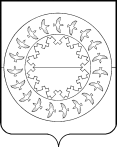 КОНТРОЛЬНО-СЧЕТНАЯ ПАЛАТА МУНИЦИПАЛЬНОГО РАЙОНА«ЗАПОЛЯРНЫЙ РАЙОН» НЕНЕЦКОГО АВТОНОМНОГО ОКРУГА»02 февраля 2023 года ИНФОРМАЦИЯо представлениях, снятых с контроля  Контрольно–счётной палатой Заполярного района  в январе 2023 года, для размещения на официальном сайте Заполярного района в сети Интернет и опубликования в официальном издании Заполярного района Информация подготовлена в соответствии с пунктом 21.1 главы 21 Положения о Контрольно–счётной палате муниципального района «Заполярный район» Ненецкого автономного округа», утверждённого решением Совета Заполярного района от 27.09.2013 №436-р.Коллегией Контрольно-счётной палаты Заполярного района сняты с контроля  представления, в связи с принятием мер по их исполнению в полном объёме: - «Проверка законности, эффективности и целевого использования бюджетных средств, направленных в 2020-2021 годах и истекшем периоде 2022 года на осуществление мероприятий по подготовке объектов коммунальной инфраструктуры к работе в осенне-зимний период (в рамках МП «Обеспечение населения муниципального района «Заполярный район» чистой водой на 2021-2030 годы»)» от 01.12.2022 г.;- «Аудит в сфере закупок товаров, работ и услуг в рамках МП «Развитие социальной инфраструктуры и создание комфортных условий проживания на территории муниципального района «Заполярный район» на 2021-2030 годы» в отношении средств районного бюджета, предоставленных Сельскому поселению «Тельвисочный сельсовет» Заполярного района Ненецкого автономного округа, за 2021 год»  от 22.12.2022 г.166700 п. Искателей, Ненецкий автономный округ, ул. Губкина, д.10, тел.(81853) 4-81-44, факс (81853) 4-79-64, e-mail: ksp-zr@mail.ru